TO BE USED ONLY WHEN IT IS IMPOSSIBLE TO SUBMIT ENTRIES ELECTRONICALLY AND MEET MANAGER HAS GIVEN SCHOOL PERMISSION TO ENTER MANUALLY___________Girls __________ BoysName of School (please print): 	Name of Coach (please print): 	School Fax Number (for meet information to be sent by manager): 	School Email Address (for meet information to be sent by manager): 	Each school may enter a maximum of ten individuals' names for the regional meet. On the day of the regional meet, using this form or a computer substitute form (HyTek option), the coach will declare which of these ten will actually run in the meet. The coach may only declare a maximum of seven individuals to run in the regional meet. These same ten names will be forwarded to the State Meet Director should they qualify for the State Meet as the official school entries. For scoring purposes, five, six or seven of the names listed will be on this form will be used and a school must have a minimum of five entries to be eligible for the team championship. All other individuals will be eligible only for individual awards and advancement. At the state meet, declaration of the entrants will again be required.OFFICIAL ENTRIES (PLEASE TYPE OR PRINT)According to the Kentucky High School Athletic Association Rules and Regulations, the above listed athletes are eligible to represent the above named high school in the regional and State Cross Country championships for the 2011 season.Coach Signature ______________________________________ Date ________________________________Principal:___________________________________ Athletic Director:________________________________IT IS NOT NECESSARY TO MAIL AN ELIGIBILITY SHEET!IF YOU ARE USING THIS FORM TO ENTER (WITH THE MANAGER’S PERMISSION DUE TO HYTEK PROBLEMS, YOU ARE TO FAX TWO (2) COPIES OF THIS ENTRY FORM.COPY #1 - Gordon Bocock, State Cross Country Meet Director, Fax:606-678-8916COPY #2 - Regional Meet Manager per listing (confirm fax receipt by phone)IF THIS FORM IS USED FOR ENTRIES, IT MUST BE RECEIVED BY BOTH THE KHSAA REP AND THE MEET MANAGER NO LATER THAN 5:00 p.m., 5 days prior to the Regional Meet.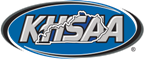 KENTUCKY HIGH SCHOOL ATHLETIC ASSOCIATIONREGIONAL CROSS COUNTRY OFFICIAL ENTRY BLANK (make additional copies if necessary)KHSAA Form XC102Rev. 5/16##FULL NAME (print legibly)GRADEREGION DEC.STATE DEC.12345678910